Year 1 introductory quiz            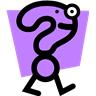 The course handbook and the Guide to practical teaching and professional development are hugely important documents.  You need to get to know them well to ensure you meet all the requirements of the course.  To start you off, see whether you can find the answer to these questions……How many observations do you need and by whom should they be carried out?

How many mandatory PDJ entries are there in year 1?  What does PDJ stand for?

How many modules will you study in year 1?
They are…..

How many seminars will you be assessed on this year?  Which module(s)?

How many option modules are there to choose from?

How many sections are there in the practical teaching file this year?  What are they?

What is the minimum number of lesson plans you need to have in your teaching file?  

How many lesson plans need to be accompanied by a full self-evaluation?

How many hours of practical teaching do you need to have in your teaching log by the end of the year?

What are Milestones and why are they important?



